Year 4 – Challenges1.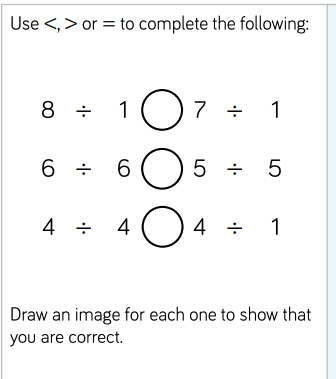 2. 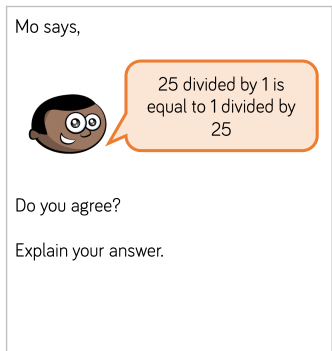 